Eco-Meeting Minutes 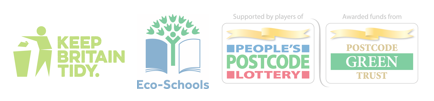 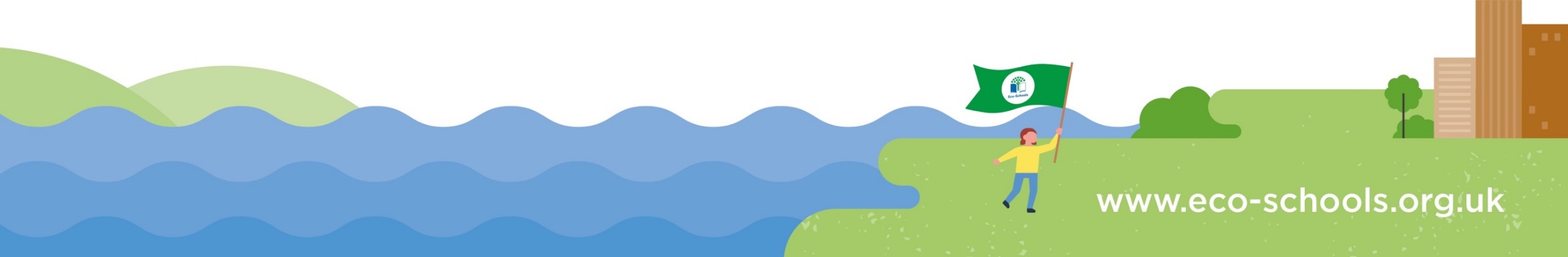 Date and Time 12:10 – 1:10Tues 28th February 2023Date and Time 12:10 – 1:10Tues 28th February 2023Date and Time 12:10 – 1:10Tues 28th February 2023Date and Time 12:10 – 1:10Tues 28th February 2023What was discussed?Plans for this term:Eco-Committee members present:Eco-Committee members present:Eco-Committee members present:Eco-Committee members present:Assembly on 20th March planning with JRSOs / Rehearsal next Tues 13th MarchScooters – Everlyn, Alfie, Amy, DaisyBikes- Honey, Samantha, WilliamAssembly plans- Reminder to all re travel survey, sustainable travel methods,JRSO to discuss safety when travelling to schoolJRSOs can point out safety elementsSome interactive elements- hands up if you walked/ cycled etcGive ideas of what could be done to support those travelling by carMiss Dawes to create PPPhotos of tree sculpture shared, corgis, dates, den added. Sculpture is almost complete, just awaiting preservatives. Eco club members encouraged to go and have a look.Toilets now all have paper dispensers. These will reduce paper usage. Cleaners report that there has already been a reduction in paper use. Toilets have been blocked less often. Dominque asked if posters could be replaced.Recycling is continuing. Ofsted inspector commented on the fact that school had clear Eco focus.Reminders given re trip on 13th March. CHC will accompany Eco club along Billy line to shore for beach clean. Clothing/ footwear discussed.13th March         Beach clean and art workshop14th March          Non-meat food and drink tasting20th March Sustainable Travel AssemblyY3Y4Y5Y6Assembly on 20th March planning with JRSOs / Rehearsal next Tues 13th MarchScooters – Everlyn, Alfie, Amy, DaisyBikes- Honey, Samantha, WilliamAssembly plans- Reminder to all re travel survey, sustainable travel methods,JRSO to discuss safety when travelling to schoolJRSOs can point out safety elementsSome interactive elements- hands up if you walked/ cycled etcGive ideas of what could be done to support those travelling by carMiss Dawes to create PPPhotos of tree sculpture shared, corgis, dates, den added. Sculpture is almost complete, just awaiting preservatives. Eco club members encouraged to go and have a look.Toilets now all have paper dispensers. These will reduce paper usage. Cleaners report that there has already been a reduction in paper use. Toilets have been blocked less often. Dominque asked if posters could be replaced.Recycling is continuing. Ofsted inspector commented on the fact that school had clear Eco focus.Reminders given re trip on 13th March. CHC will accompany Eco club along Billy line to shore for beach clean. Clothing/ footwear discussed.13th March         Beach clean and art workshop14th March          Non-meat food and drink tasting20th March Sustainable Travel AssemblyDominiqueWilliam 3DAlfie SMaisie BrookeAdannaSamanthaJasmine 5KLottie 5SAmyFayeSkylaLucyLottieSiennaCassiEvieNazan 6BDaisyJen 6REverlyn AppleAssembly on 20th March planning with JRSOs / Rehearsal next Tues 13th MarchScooters – Everlyn, Alfie, Amy, DaisyBikes- Honey, Samantha, WilliamAssembly plans- Reminder to all re travel survey, sustainable travel methods,JRSO to discuss safety when travelling to schoolJRSOs can point out safety elementsSome interactive elements- hands up if you walked/ cycled etcGive ideas of what could be done to support those travelling by carMiss Dawes to create PPPhotos of tree sculpture shared, corgis, dates, den added. Sculpture is almost complete, just awaiting preservatives. Eco club members encouraged to go and have a look.Toilets now all have paper dispensers. These will reduce paper usage. Cleaners report that there has already been a reduction in paper use. Toilets have been blocked less often. Dominque asked if posters could be replaced.Recycling is continuing. Ofsted inspector commented on the fact that school had clear Eco focus.Reminders given re trip on 13th March. CHC will accompany Eco club along Billy line to shore for beach clean. Clothing/ footwear discussed.13th March         Beach clean and art workshop14th March          Non-meat food and drink tasting20th March Sustainable Travel AssemblyEco-Committee Members Not Present:Archie Ruby 4R Olivia 4RIvyEco-Committee Members Not Present:Archie Ruby 4R Olivia 4RIvyEco-Committee Members Not Present:Archie Ruby 4R Olivia 4RIvyEco-Committee Members Not Present:Archie Ruby 4R Olivia 4RIvyAssembly on 20th March planning with JRSOs / Rehearsal next Tues 13th MarchScooters – Everlyn, Alfie, Amy, DaisyBikes- Honey, Samantha, WilliamAssembly plans- Reminder to all re travel survey, sustainable travel methods,JRSO to discuss safety when travelling to schoolJRSOs can point out safety elementsSome interactive elements- hands up if you walked/ cycled etcGive ideas of what could be done to support those travelling by carMiss Dawes to create PPPhotos of tree sculpture shared, corgis, dates, den added. Sculpture is almost complete, just awaiting preservatives. Eco club members encouraged to go and have a look.Toilets now all have paper dispensers. These will reduce paper usage. Cleaners report that there has already been a reduction in paper use. Toilets have been blocked less often. Dominque asked if posters could be replaced.Recycling is continuing. Ofsted inspector commented on the fact that school had clear Eco focus.Reminders given re trip on 13th March. CHC will accompany Eco club along Billy line to shore for beach clean. Clothing/ footwear discussed.When and where is the next meeting?12:10 Tues 7th March Room 3